АДМИНИСТРАЦИЯ  ВЕСЬЕГОНСКОГО  МУНИЦИПАЛЬНОГО ОКРУГАТВЕРСКОЙ  ОБЛАСТИП О С Т А Н О В Л Е Н И Е г. Весьегонск30.12.2021                                                                                                                               № 624п о с т а н о в л я ю:1. Внести в муниципальную программу Весьегонского муниципального округа Тверской области «Развитие физической культуры и спорта в Весьегонском муниципальном округе Тверской области» на 2021-2026 годы, утверждённую постановлением Администрации Весьегонского муниципального округа от 30.12.2020 № 674, следующие изменения:а) приложение 1 «Характеристика   муниципальной   программы Весьегонского муниципального округа Тверской области «Развитие физической культуры и спорта в Весьегонском муниципальном округе Тверской области» на 2021-2026 годы изложить в новой редакции (прилагается).2. Обнародовать настоящее постановление на информационных стендах Весьегонского муниципального округа Тверской области и разместить на официальном сайте Администрации Весьегонского муниципального округа Тверской области в информационно-телекоммуникационной сети Интернет.Настоящее постановление вступает в силу после его официального обнародования.Контроль за исполнением настоящего постановления возложить на заместителя Главы Администрации, заведующего отделом культуры  Живописцеву Е.А. Глава Весьегонского муниципального округа                                                                                       А.В. Пашуков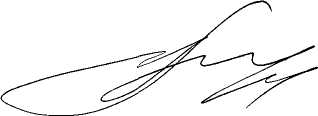 О внесении изменений в постановление Администрации Весьегонского муниципального округа от 30.12.2020 № 674